Wpisz odgadnięte słowa i odkryj hasło questu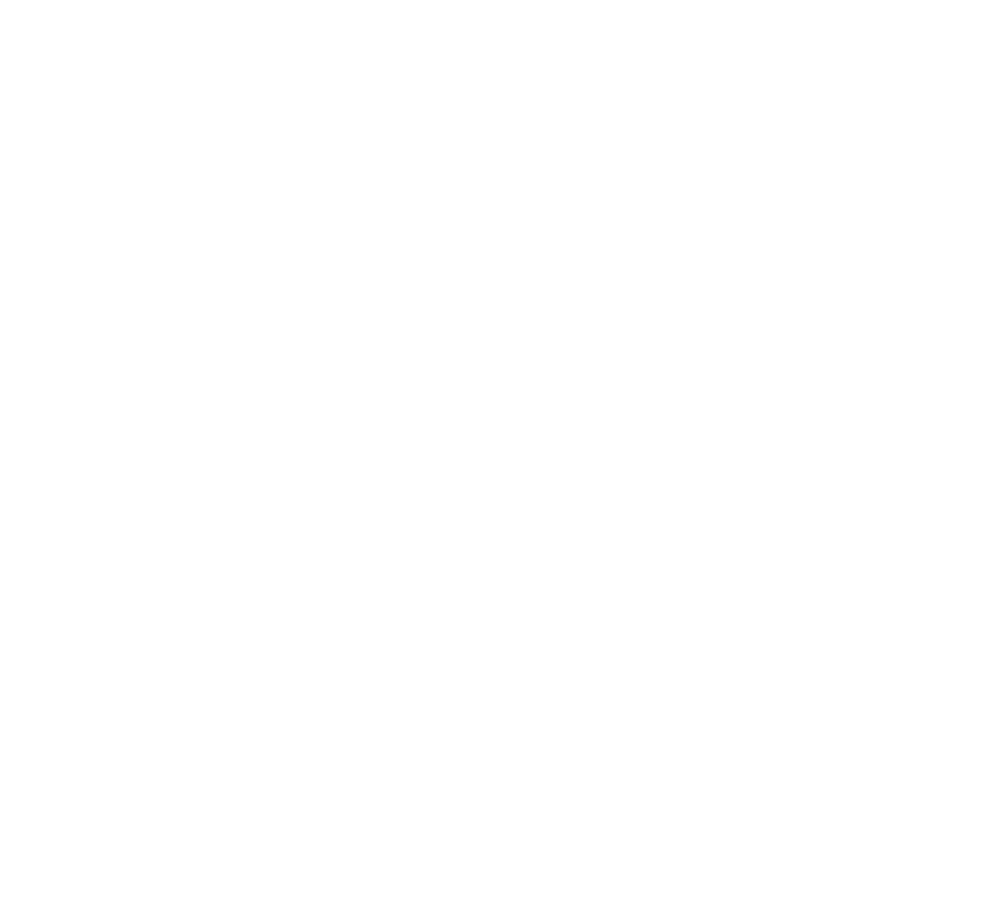 Udało się? Gratulacje!Dodaj ukończony quest na portalu questy.org.pl